АДМИНИСТРАЦИЯ ДНЕПРОВСКОГО СЕЛЬСКОГО ПОСЕЛЕНИЯНОВОДУГИНСКОГО РАЙОНА СМОЛЕНСКОЙ ОБЛАСТИП О С Т А Н О В Л Е Н И Еот «28» ноября 2022 года                                                                                             №60В соответствии с постановлением Администрации Днепровского сельского поселения Новодугинского района Смоленской области от 28 ноября 2022 года «Об утверждении положения о порядке индексации заработной платы работников рабочих специальностей органов местного самоуправления Днепровского сельского поселения Новодугинского района Смоленской области»Администрация Днепровского сельского поселения Новодугинского района смоленской области п о с т а н о в л я е т:1. Проиндексировать оклады (должностные оклады) работников рабочих специальностей Администрации Днепровского сельского поселения Новодугинского района Смоленской области на 4 процента с 1 октября 2022 года.2. Специалисту 1 категории – главному бухгалтеру Администрации Днепровского сельского поселения Новодугинского района Смоленской области обеспечить внесение соответствующих изменений в правовые акты, регулирующие вопросы оплаты труда работников рабочих специальностей Администрации Днепровского сельского поселения Новодугинского района Смоленской области.Глава муниципального образованияДнепровское сельское поселение Новодугинского района Смоленской области                                         А.И.ХлестаковаОб индексации заработной платы работников рабочих специальностей в Администрации Днепровского сельского поселения Новодугинского района Смоленской области в 2022 году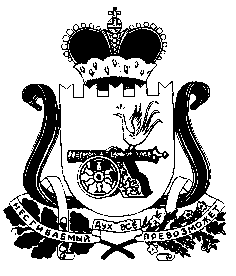 